CHICK-CHAIN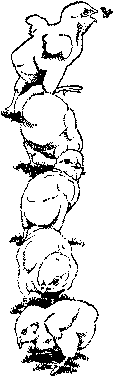 The Chick-Chain project is very popular here in Benton County due to the fact chickens are inexpensive and do not require much room.  If you decide to participate, you will receive 25 chicks in May to care for until fair time.  When you receive the chicks, you will pay approximately $60-85. At fair time you will bring 6 of your birds to the fair. Birds will be judged and premium money and trophies will be given out to the winners. The 6 birds will be sold at auction and you will keep the proceeds.**CHICKS MUST BE PAID FOR IN ADVANCE**Only the first 25 applicants will receive chickens.All others will be on a waiting list.———————————————————————————————————————CHICK-CHAIN APPLICATIONThis application must be turned into us before March 26, 2021.  Mail to the following address:			Benton County 4-H			115 South Church Street			Camden, TN  38320NAME 											          	                                               ADDRESS                  			         CITY                      ZIP____________                                                PHONE NUMBER 											                                                                 HAVE YOU RAISED CHICKENS BEFORE         YES            NOI hereby certify I will return 6 of the 25 chickens and a completed Tennessee 4-H Poultry Record Book. If I order chicks and find I cannot participate, I will notify the 4-H Office so another 4-H’er may have the opportunity to participate.		4-H'ers Signature					Parent's Signature